Camp 172 - Dog and Duck Cottage, Norton-in-Malton, YorkshirePrisoner of War Camps (1939 – 1948)  -  Project report by Roger J.C. Thomas - English Heritage 2003Prisoner of War Camps (1939 – 1948)  -  Project report by Roger J.C. Thomas - English Heritage 2003Prisoner of War Camps (1939 – 1948)  -  Project report by Roger J.C. Thomas - English Heritage 2003Prisoner of War Camps (1939 – 1948)  -  Project report by Roger J.C. Thomas - English Heritage 2003Prisoner of War Camps (1939 – 1948)  -  Project report by Roger J.C. Thomas - English Heritage 2003Prisoner of War Camps (1939 – 1948)  -  Project report by Roger J.C. Thomas - English Heritage 2003Prisoner of War Camps (1939 – 1948)  -  Project report by Roger J.C. Thomas - English Heritage 2003Prisoner of War Camps (1939 – 1948)  -  Project report by Roger J.C. Thomas - English Heritage 2003OS NGRSheetNo.Name & LocationCountyCond’nType 1945CommentsSE 79 71100172Dog and Duck Cottage, Norton-in-MaltonYorkshire5Location: A ‘Dog and Duck’ pub was on the Scarborough Road, Norton – NGR SE 806 723. It is labelled on the 1854 OS map. On 20thC maps the site does not show as a pub, so probably this became the ‘cottage’. Very close to Eden Camp.Before the camp: Pow Camp: After the camp: A more modern, residential building is at the location of the Dog and Duck.Further Information:National Archives FO 1120/230 – Re-educational survey visit reports for camps 165 to 175. Dated 1 Jan 1946 to 31 Dec 1948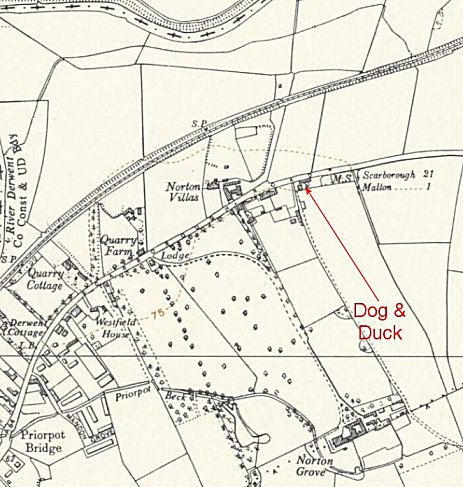 Location: A ‘Dog and Duck’ pub was on the Scarborough Road, Norton – NGR SE 806 723. It is labelled on the 1854 OS map. On 20thC maps the site does not show as a pub, so probably this became the ‘cottage’. Very close to Eden Camp.Before the camp: Pow Camp: After the camp: A more modern, residential building is at the location of the Dog and Duck.Further Information:National Archives FO 1120/230 – Re-educational survey visit reports for camps 165 to 175. Dated 1 Jan 1946 to 31 Dec 1948Ordnance Survey 1954